
Employee Attitude Survey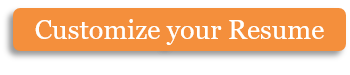 Please rate the following questions about your work environment on a scale from 1 through 5, with 5 being "completely satisfied" and 1 being "completely dissatisfied."Please answer the following questions about your job in particular.Please answer a few questions concerning pay and benefits.Please answer the following questions about the company in general.CommentsCopyright information - Please read© This Free Microsoft Office Template is the copyright of Hloom.com. You can download and modify this template for your own personal use. You can (and should!) remove this copyright notice (click here to see how) before customizing the template.You may not distribute or resell this template, or its derivatives, and you may not make it available on other websites without our prior permission. All sharing of this template must be done using a link to http://www.hloom.com/. For any questions relating to the use of this template please email us - info@hloom.comEmployee Name:Date Hired:Department:My work environment is as safe as possible.My work environment is as safe as possible.My work environment is as safe as possible.My work environment is as safe as possible.My work environment is as safe as possible.My work environment is as safe as possible.12345I am not exposed to unnecessary hazards (including noise) when carrying out my job duties.I am not exposed to unnecessary hazards (including noise) when carrying out my job duties.I am not exposed to unnecessary hazards (including noise) when carrying out my job duties.I am not exposed to unnecessary hazards (including noise) when carrying out my job duties.I am not exposed to unnecessary hazards (including noise) when carrying out my job duties.I am not exposed to unnecessary hazards (including noise) when carrying out my job duties.12345I have an adequate amount of space to work in.I have an adequate amount of space to work in.I have an adequate amount of space to work in.I have an adequate amount of space to work in.I have an adequate amount of space to work in.I have an adequate amount of space to work in.12345My equipment is easy to access and operate.My equipment is easy to access and operate.My equipment is easy to access and operate.My equipment is easy to access and operate.My equipment is easy to access and operate.My equipment is easy to access and operate.12345I know what is expected of me on a daily basis.I know what is expected of me on a daily basis.I know what is expected of me on a daily basis.I know what is expected of me on a daily basis.I know what is expected of me on a daily basis.I know what is expected of me on a daily basis.12345I am given all the resources needed in order to do my job properly.I am given all the resources needed in order to do my job properly.I am given all the resources needed in order to do my job properly.I am given all the resources needed in order to do my job properly.I am given all the resources needed in order to do my job properly.I am given all the resources needed in order to do my job properly.12345My supervisor recognizes excellent work and rewards it appropriately.My supervisor recognizes excellent work and rewards it appropriately.My supervisor recognizes excellent work and rewards it appropriately.My supervisor recognizes excellent work and rewards it appropriately.My supervisor recognizes excellent work and rewards it appropriately.My supervisor recognizes excellent work and rewards it appropriately.12345I feel the work I do here is important.I feel the work I do here is important.I feel the work I do here is important.I feel the work I do here is important.I feel the work I do here is important.I feel the work I do here is important.12345I am compensated fairly for the work I do.I am compensated fairly for the work I do.I am compensated fairly for the work I do.I am compensated fairly for the work I do.I am compensated fairly for the work I do.I am compensated fairly for the work I do.12345I am happy with the benefits offered by the company.I am happy with the benefits offered by the company.I am happy with the benefits offered by the company.I am happy with the benefits offered by the company.I am happy with the benefits offered by the company.I am happy with the benefits offered by the company.12345Pay raises are given in a fair and timely manner.Pay raises are given in a fair and timely manner.Pay raises are given in a fair and timely manner.Pay raises are given in a fair and timely manner.Pay raises are given in a fair and timely manner.Pay raises are given in a fair and timely manner.12345The Human Resources department explains benefits to me thoroughly whenever I have questions about them.The Human Resources department explains benefits to me thoroughly whenever I have questions about them.The Human Resources department explains benefits to me thoroughly whenever I have questions about them.The Human Resources department explains benefits to me thoroughly whenever I have questions about them.The Human Resources department explains benefits to me thoroughly whenever I have questions about them.The Human Resources department explains benefits to me thoroughly whenever I have questions about them.12345Enrolling in benefit plans is easy and convenient to do.Enrolling in benefit plans is easy and convenient to do.Enrolling in benefit plans is easy and convenient to do.Enrolling in benefit plans is easy and convenient to do.Enrolling in benefit plans is easy and convenient to do.Enrolling in benefit plans is easy and convenient to do.12345I am happy to be a part of Big Automotive Manufacturing.I am happy to be a part of Big Automotive Manufacturing.I am happy to be a part of Big Automotive Manufacturing.I am happy to be a part of Big Automotive Manufacturing.I am happy to be a part of Big Automotive Manufacturing.I am happy to be a part of Big Automotive Manufacturing.12345I see myself working here five years from now.I see myself working here five years from now.I see myself working here five years from now.I see myself working here five years from now.I see myself working here five years from now.I see myself working here five years from now.12345I would recommend others apply for job openings with this company.I would recommend others apply for job openings with this company.I would recommend others apply for job openings with this company.I would recommend others apply for job openings with this company.I would recommend others apply for job openings with this company.I would recommend others apply for job openings with this company.12345